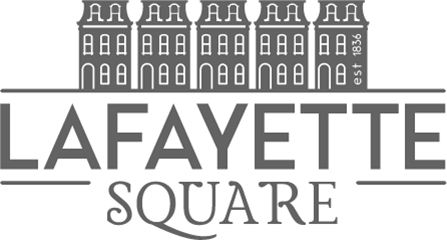 LAFAYETTE SQUARE NEIGHBORHOOD ASSOCIATION SqWires 7 PM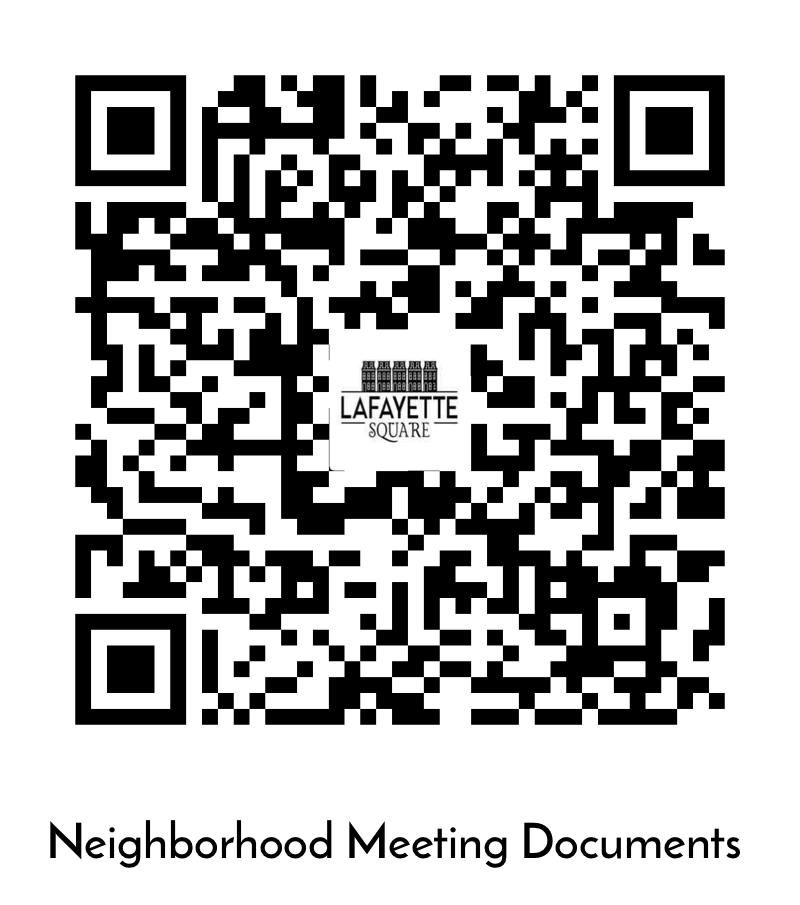 May 10th, 2023AGENDACALL TO ORDER    7:04pm 	Christina Ryan	president@lafayettesquare.org
Review and approve April 2023 Minutes- SPApprove by Suzanne 2n by Sara Hurst
GUEST SPAEAKERSJefferson Alignment light rail project	Taylor Bardsley & Darby Latham	(formeraly Northsie -Southside)8th WARD ALDERMAN REPORT	Cara Spencer	cara@cara-spencer.comPOLICE REPORT-3rd District	Officer Jazmon Garrett	jdgarrett@slmpd.org	314-444-25951 vehicle theft May 7th 1800 Lafayette, 8 larcenies including motor vehicles April 23rd-25th on 2000 block of Park and 13000 McCay , crime up 25% year to dateShots fired calls/shot spotters- request for neighbors to call 911 if you hear shots and direct to general area where shots heard. On Jue 13th at the ballpark STLPD appreciation event
NEIGHBORHOOD ORGANIZATION UPDATESBarr Branch Library	Tiger Reed	treed@slpl.orgLafayette Prep Academy (LPA)	Christina Ryan
Lafayette Park Conservancy (LPC) 	Michael Bushur, Executive Director		Michael.Bushur@lafayettepark.orgLafayette Square Arts Council	Donna Korando	acls@lafayettesquare.org
*See full summer concert schedule here: https://lafayettesquare.org/community/arts-council-of-lafayette-square/
NEW AND ON-GOING BUSINESSBylaws change-VOTE REQUIRED	Christina Ryan/Policies SubcommitteeCOMMITTEE REPORTSTreasurer’s Report (Jan/Apr/Jul/Oct) 	Sarah Hurst 	treasurer@lafayettesquare.org Business Affairs	Bart Lissner	lsba@lafayettesquare.org Fundraising 	Jill Peckinpaugh 	fundraising@lafayettesquare.org Nothing new to report.Membership 	Megan Biegacki 	membership@lafayettesquare.org Nothing new to report.Preservation	Matt Negri 	preservation@lafayettesquare.org Introduced committee and welcomed neighbors looking to complete home improvement projects to bring their projects and ideas to the committee meetings to get approval and support through the city approval process. Communications 	Tim Strickfaden	communications@lafayettesquare.org Nothing new to report.Safety 	George Boulware	safety@lafayettesquare.org Nothing new to report.Improvements 	Ian McCormack 	improvements@lafayettesquare.orgWill give updates next month
Beautification 	Linda Weiner	linderweiner@gmail.comNothing new to report.
Maintenance                                                                                           Matt Negri/Mitch Hunt/Frank
	maintenance@lafayettesquare.org Nothing new to report.
ANNOUNCEMENTSNext Board Meeting: Tuesday, June 6thNext General Meeting: Wednesday, June 14th @7pm @SqWires ADJOURN

LSNA Membership Sign Up 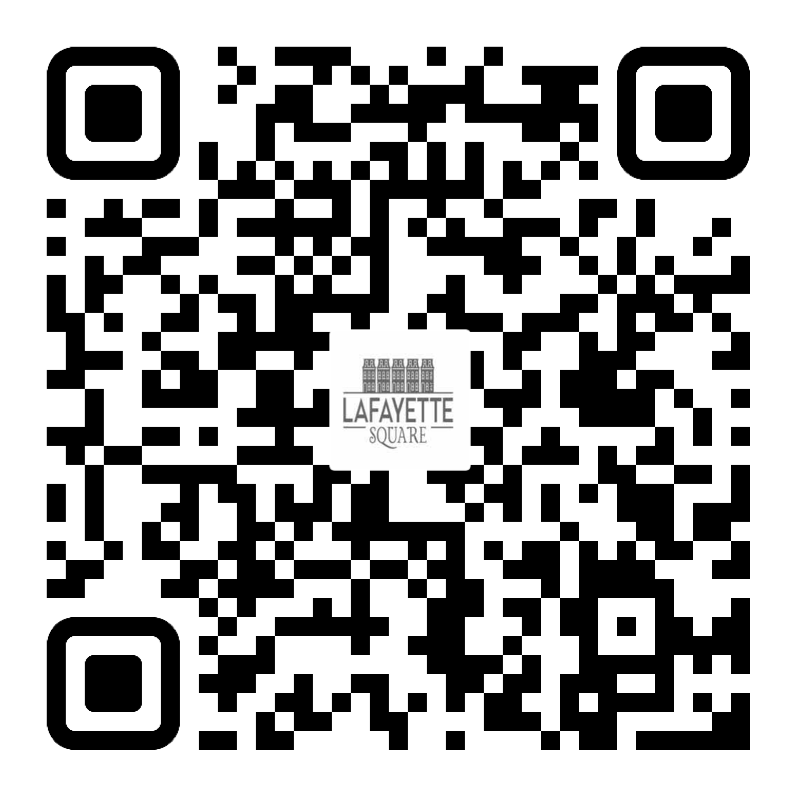 Motion to adjourn by Christine, 2nd by Marlane and Patty @8:33pm